價值觀教育工作紙觀看以下影片，然後回答問題。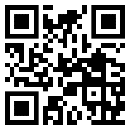 你覺得以下哪些字詞適合形容陳炳靖的為人？把這些字詞圈起來，然後與鄰座同學進行討論，說說你的理據。你有甚麼與同學的相處之道？試寫出一項，並加說明。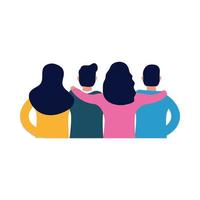 